Сортиране на масив Зад. 1 Сортиране чрез пряка селекцияСортирайте един масив (или списък) от елементи с помощта на алгоритъма за пряка селекция (Selection Sort).  ПримериПодсказкиПърво разгледайте описанието на алгоритъма от Уикипедия и визуализацията му във Visualgo.net. Или пък се облегнете на стола и му се насладете под формата на цигански народен танц, представен от AlgoRythmics. После създайте клас SelectionSort с един-единствен метод Sort 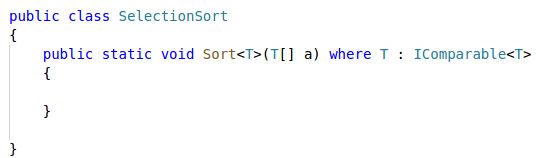 Създайте и два помощни метода - за сравняване на два елемента и за размяна на местата им: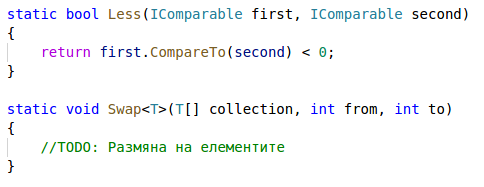 В реализацията на метода Sort() опишете механизъма на самото сортиране. Алгоритъмът накратко е:Намираме най-малката стойност в масиваРазменяме я с първата несортирана стойност ( в началото това е първия елемент, после е втория и т.н.)Това се повтаря върху останалата част от масива (без сортираните стойности). Тоест:търсим най-малката стойност от втория елемент до края и я поставяме на втора позициятърсим най-малката стойност от третия елемент до края и я поставяме на трета позицияи т.н., докато стигнем да сравняваме предпоследния и последния елементАлгоритъмът може да бъде реализиран с вложени цикли или с рекурсия:В първия случай външния цикъл ни служи да укажем от кой елемент да започнем да търсим минимална стойност и позицията, на която ще я поставим, а вътрешния цикъл е за намирането на минималната стойност чрез обхождане до края на масива.Във втория случай ще трябва да създадем допълнителен частен рекурсивен метод Sort() 	
В него директно реализираме алгоритъма: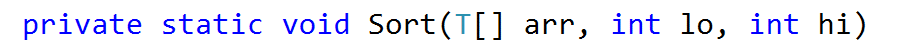 Ако е останал само един елемент в подмасива, то той е вече сортиран (което е и дъното на рекурсията). 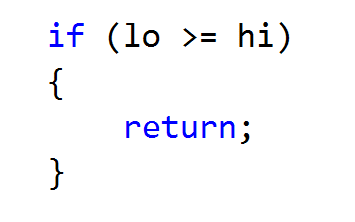 Ако не е, намираме най-малката стойност в масива (от позиция lo до hi)Разменяме я с елемента на позиция loИзвикваме рекурсивно метода за останалата част от масива (след позиция lo до края)Не забравяйте от публичния метод Sort() да извикате рекурсивния, като му подадете целия масив. ;-) Код на задачата:Програмен файл:static void Main(string[] args)        {            // Масив            var numbers = new int[] { 9, -9, 8, -8, 7, -7, 6, -6, 5, -5, 4, -4, 3, -3, 2, -2, 1, -1, 0 };            // Печат            Console.WriteLine(string.Join(" ",numbers));            //string.Join - връща стринг и обединява елементите на определен масив или членовете на колекция, като използва посочения разделител между всеки елемент или член.            // Сортиране по метода на пряката селекция = O(N ^ 2)            Sort_Selection.Selection(numbers);            // Печат            Console.WriteLine(string.Join(" ", numbers));            //Добавете метод в класа, с който да се отпечатат от най-голямото към най-малкото и го извикайте в програматаКлас:class Sort_Selection    {//IComparable - метод за сравнение, т.е where T : IComparable - списък от обекти, достъпни по индекс, които ще бъдат сравнявани        public static void Selection<T>(T[] elements) where T : IComparable        {            for (int i = 0; i < elements.Length; i++)            {                int min = i;                for (int j = i + 1; j < elements.Length; j++)                {                    if (IsLess(elements[j], elements[min]))                    {                        min = j;                    }                }                Swap(elements, min, i);            }        }        public static void Swap<T>(T[] array, int first, int second)        {            T temp = array[first];            array[first] = array[second];            array[second] = temp;        }        //метод, който връща булева стойност, проверява дали втория елемент е по малък от първия        public static bool IsLess(IComparable first, IComparable second)        {            return first.CompareTo(second) < 0; // връща true, ако първия елемент е по-малък от втория        }        //CompareTo - метод, който сравнява действителната стойност и връща 0, ако и двете числа са равни,        //-1, ако извикването на обект (first) е по-малко от предаването на обект (second)        //и 1, ако извикването на обект е по-голямо от предаването на обект.    }}Зад. 2 Кросово бяганеМиналата седмица във вашия град бе проведено масово кросово бягане. Тъй като участниците са били наистина много, те са били разпределени да се състезават в два различни дни, по един и същ маршрут.  На финиша е имало съдии, които са записали времето на пристигането на всеки състезател в секунди. На вас се пада честта да обедините тези два списъка в един и да оформите общата класация. Напишете програма, която да ви улесни в изпълнението на задачата.ВходВходните данни трябва да се прочетат от конзолата.На първия ред ще има цели числа, подредени в ненамаляващ ред и отделени едно от друго с интервал. Това са времената на състезателите, участвали в кроса през първия ден.На втория ред ще са времената на състезателите, участвали в кроса през втория ден. Те са в същия формат, както числата от първия ред, но не е сигурно, че са същия брой.Входните данни винаги ще са валидни и в описания формат. Не е необходимо да бъдат изрично проверявани.ИзходИзходните данни (сортираният масив с класацията на всички състезатели, участвали в кроса, подредени в ненамаляващ ред) трябва да бъдат отпечатани на конзолата.ПримерЗабележка!!! Задачата ще решите, като използвате кода на класа от предходната задача!ВходИзход5 4 3 2 11 2 3 4 5ВходИзходКоментар956 989 1037 1095948 992 1025 1062 1160948 956 989 992 1025 1037 1062 1095 1160За яснота участниците от първия ден са удебелени 